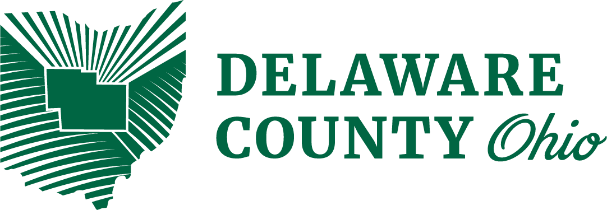 October 2, 2019 Pre-hospital Care System Advisory Board of Directors- Meeting NotesPresent:Gary Honeycutt- Chief Genoa TwpDale Fling- Chief Harlem TwpTom O’Brien- Chief Liberty Twp Matt Noble- Chief Orange Twp John Donahue- Chief Delaware City FirePatrick Brandt- Director 911, Delaware CountyJeff Fishel- Director Delaware County EMSMarisa Stith- Communications Assistant Approval of September 2019 meeting notesMotion to approve September 2019 meeting notes by Gary Honeycutt, seconded by Patrick Brandt
All in favor, none opposedDepartment Updates
Jeff Fishel- Delaware County EMS
DCEMS has been working on its 2020 budget, looking at upgrading the fleet of vehiclesChief John Donahue- City of Delaware FD 
First Friday, Rutherford B. Hayes Statue Dedication
7:30 p.m.- Wonder Within, Warrior Within, Dan Nevins 
Kids can have BINGO cards stamped for candy and prizes
Warrior Within events continue Saturday at Olentangy Berlin High School 
CAD System Update: the 9-1-1 board chose the vendor Tyler New World 	-October 23, Michigan- Macomb County	-October 29, Xenia, Ohio- Greene County 
New CAD system will be able to handle a population of 400,000- leaves the county with room to growChief Tom O’Brien- Liberty Township FD 
Open house is Sunday, October 5, from 1-4 p.m., for all ages
Currently working on a project that puts markers on signs throughout trails to making locating citizens calling for first-responders easier 
Ladder truck is back Chief Matt Noble- Orange Township FD
Open house: October 13 from 1-4 p.m. Chief Gary Honeycutt- Genoa Township FD 
Going through budget processChief Dale Fling- Harlem Township FD 
No updates to share911 Director Patrick Brandt
Working on new CAD update
Budget is good to go Committees
Level of Service meeting on October 25, 8:30 a.m. 
Regional Collaboration 
-Fact gatheringTechnology and equipment Committee second meeting October 29 at 1:30 p.m. 
-Automatic Voice Dispatch
-Met with Dublin to discuss possibility on collaboration
-EMS software
-AVL dispatching 
-funding for Shawnee Hills, trying to see if it is possible for ways to fund that
-CAD to CAD interface with Tyler New World, tie in with WestervilleNext Meeting: November 6, 2019 at 1 p.m. 101 N. Sandusky Street Delaware, Ohio 43015 Motion to adjourn meeting by Chief Donahue, seconded by Patrick Brandt
All in favor, none opposed 